26.03.2021r. piątekTemat: Czytamy teksty informacyjne o Polsce, jej stolicach, największych miastach.Dzień dobry!Dzisiaj proszę żebyście przeczytali tekst i wykonali poniższe karty pracy. Pozdrawiam Was serdecznie!!!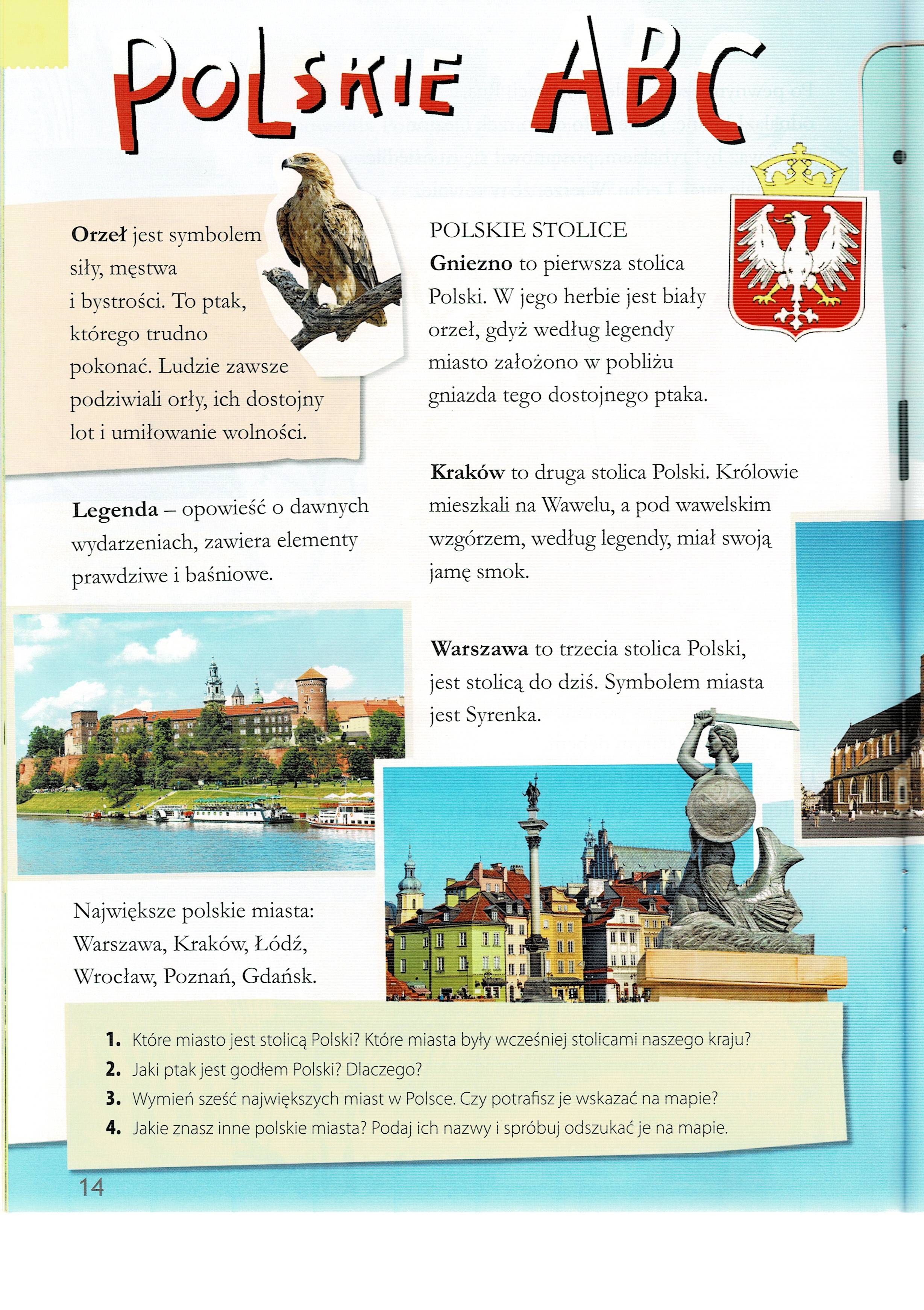 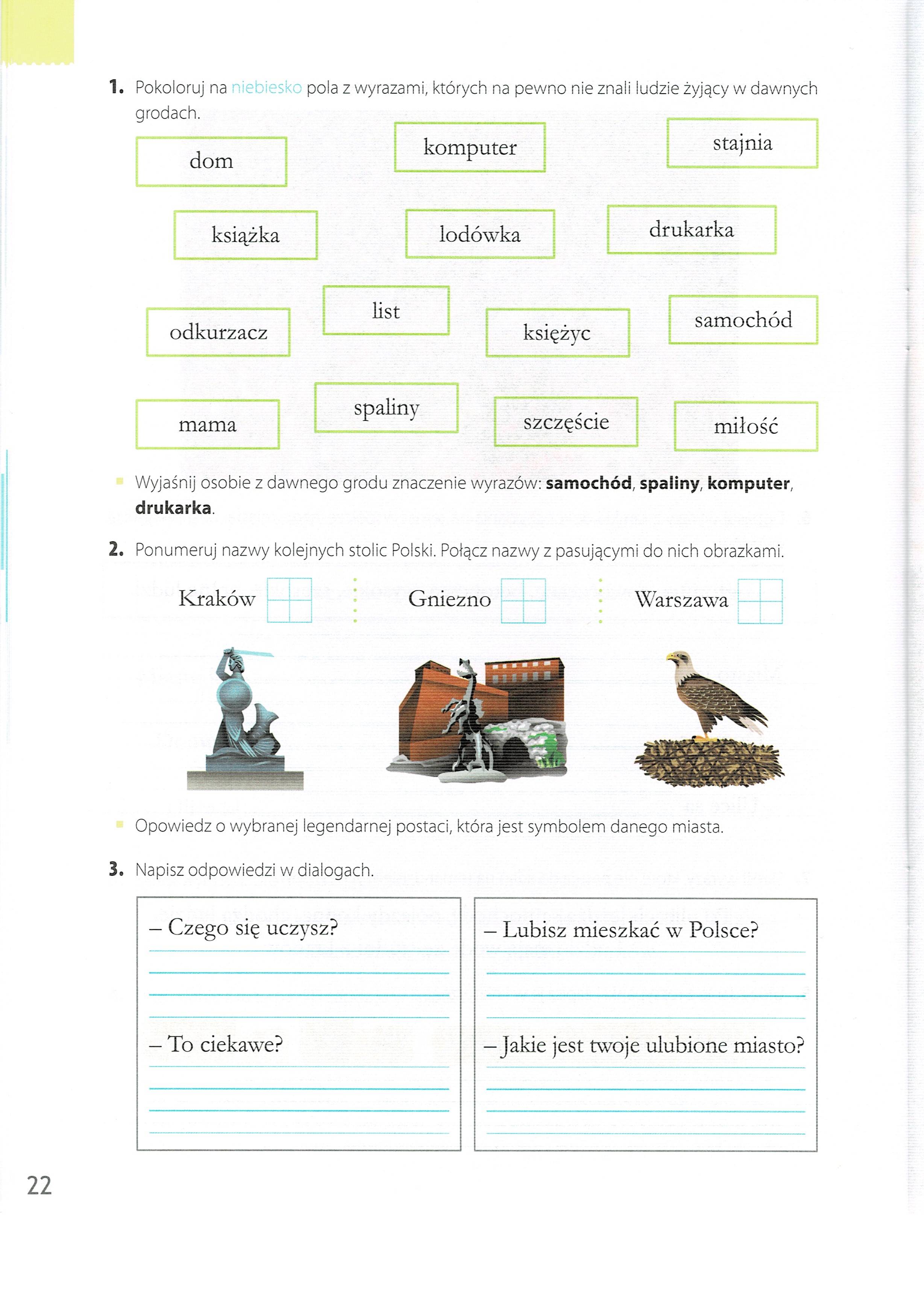 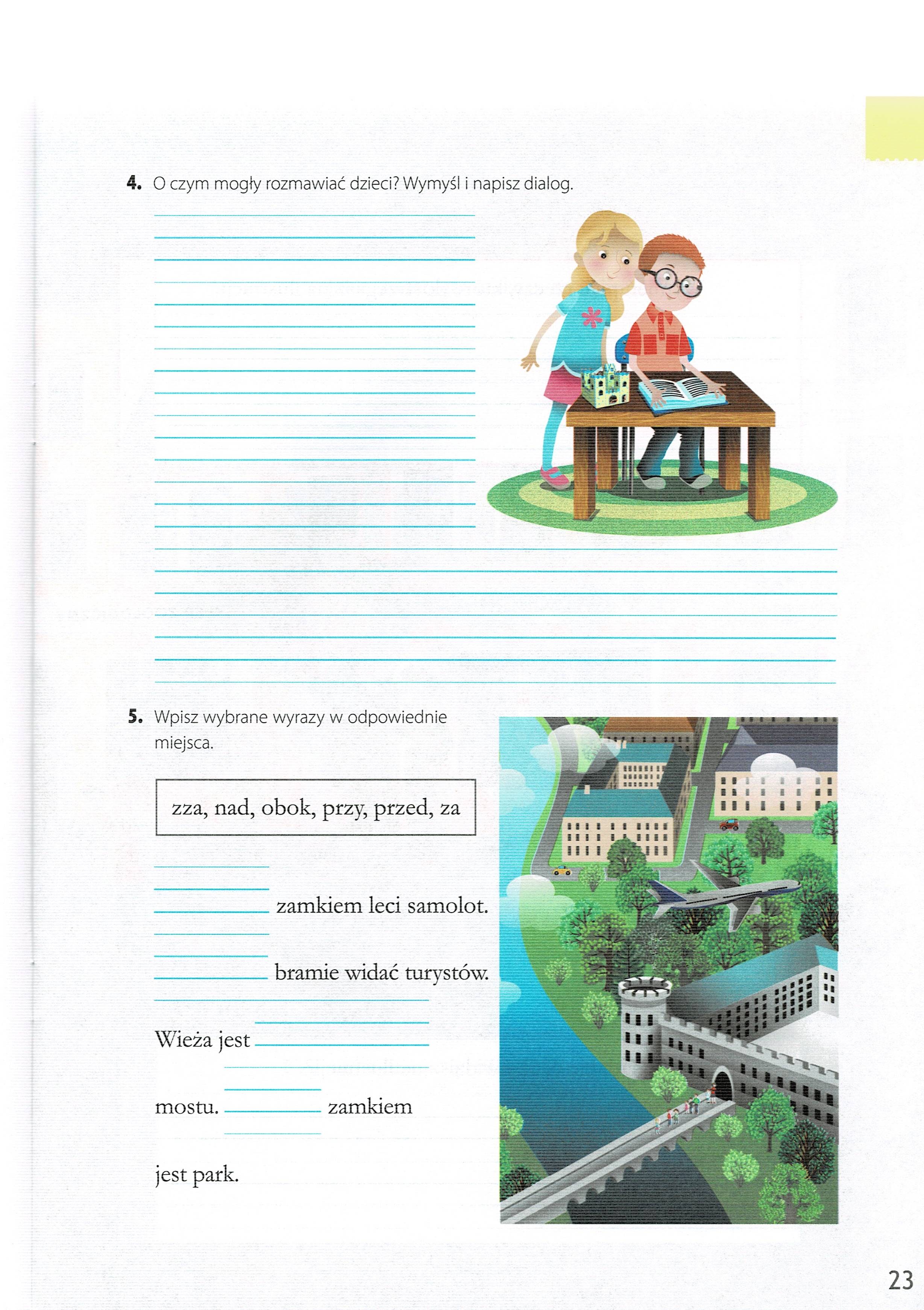 Dziękuję za pracę  !!!